10.11.2022Ул.Мира (дорога к элеватору), спил деревьев зоны видимости дороги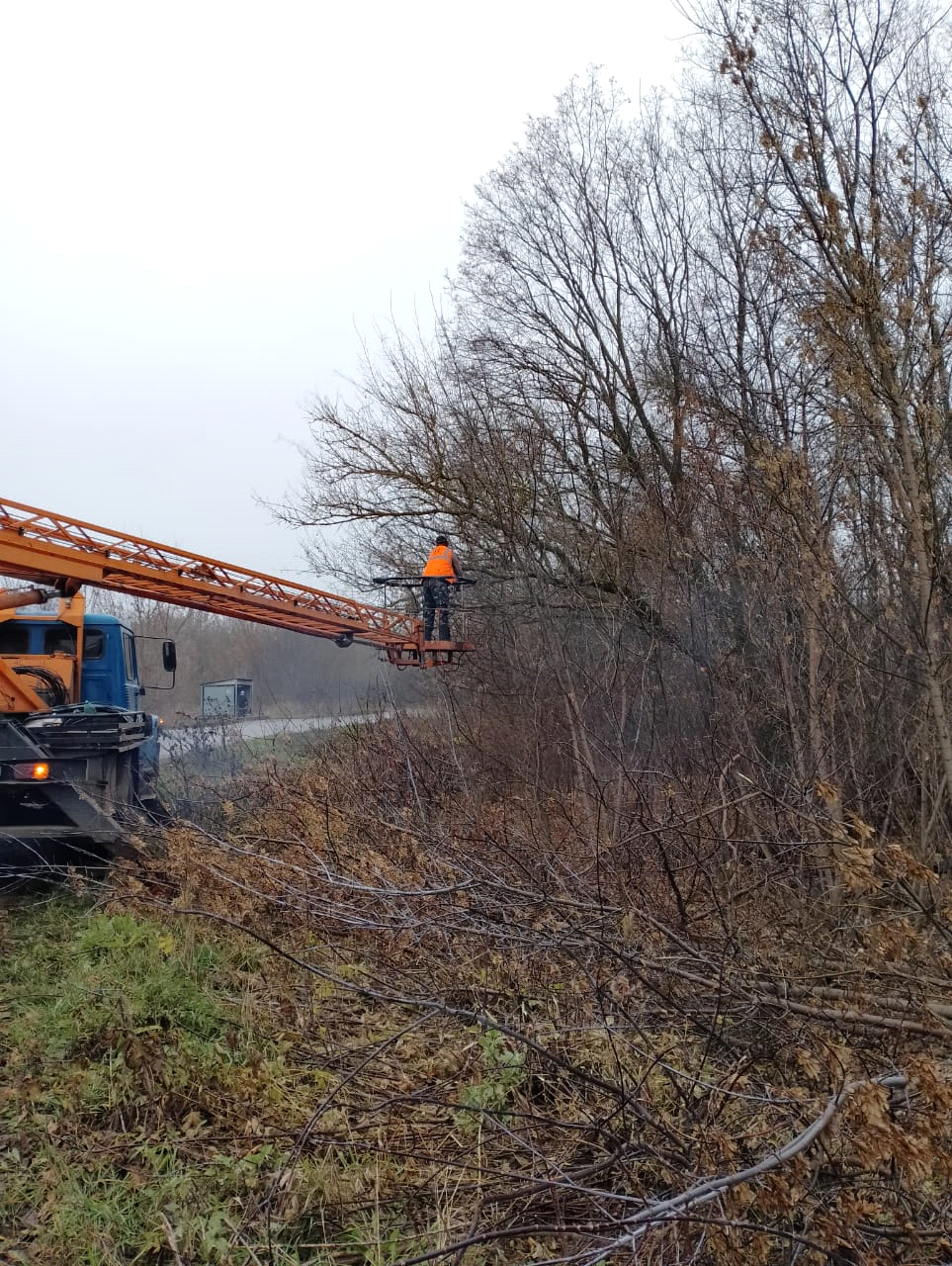 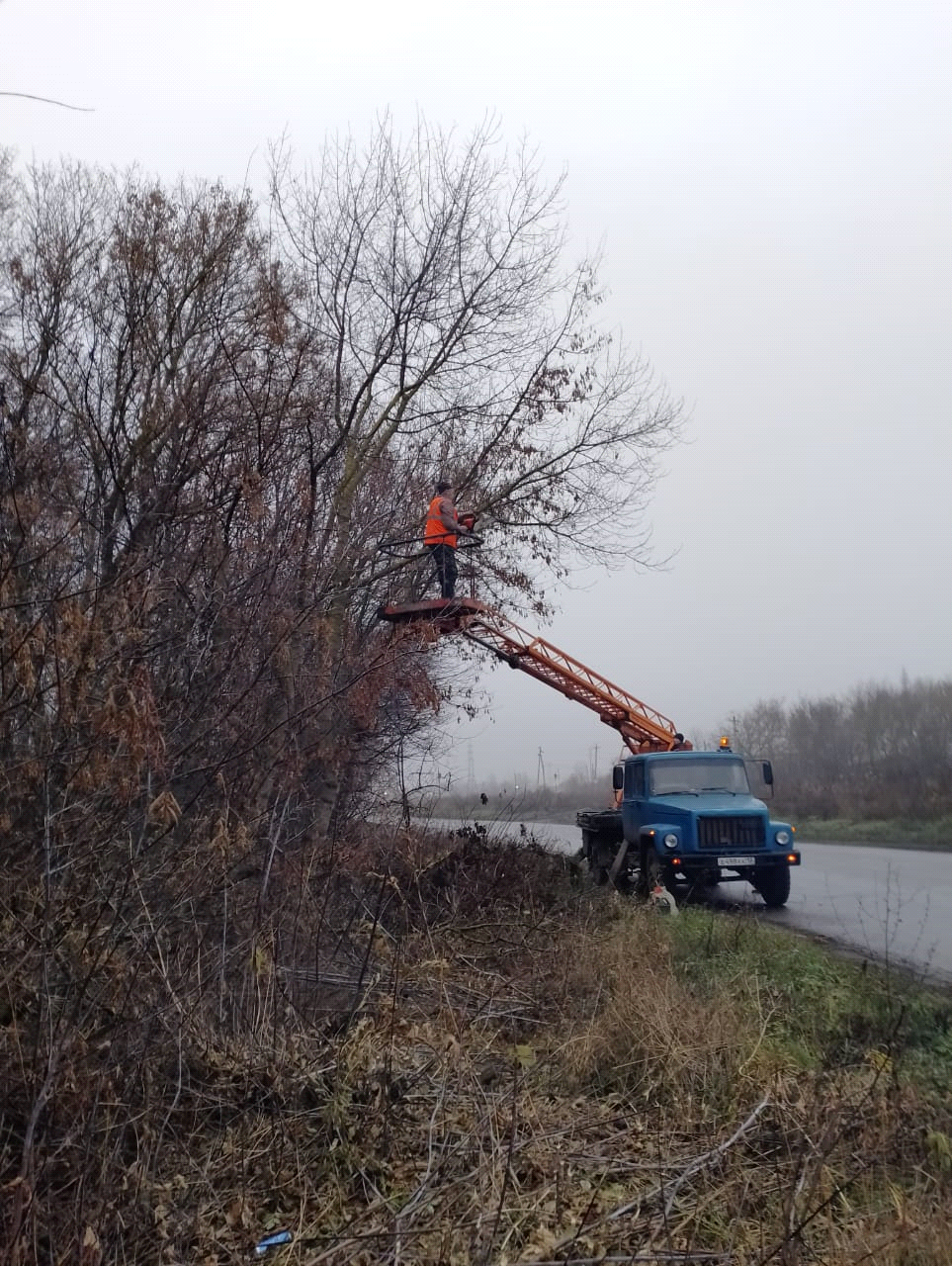 